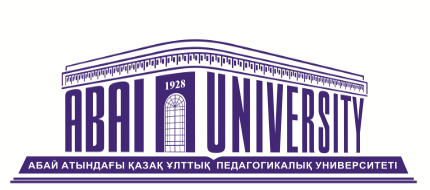                        Директорлар кеңесі / The Board of Directors«Абай атындағы Қазақ ұлттық педагогикалық университеті» коммерциялық емес акционерлік қоғамы Директорлар кеңесі отырысының   Алматы қ.                                                                  2023 жылғы «15» наурыз                                                                                сағат 10:00КҮН ТӘРТІБІПОВЕСТКА ДНЯAGENDA«Абай атындағы Қазақ ұлттық педагогикалық университеті» КеАҚ 2023 – 2024 жылдарға арналған Даму жоспарына өзгерістер енгізу туралы.	Внесение изменений в План развития НАО «Казахский национальный педагогический университет имени Абая» на 2023 – 2024 г.Amendments to the Development Plan of the NJSC "Abai Kazakh National Pedagogical University" for 2023-2024. «Абай атындағы Қазақ ұлттық педагогикалық университеті» КеАҚ 2023-2024 оқу жылына арналған білім алушыларды жоғары және жоғары оқу орнынан кейінгі білім беру бағдарламаларына қабылдау Ережелерін бекіту туралы.Об утверждении Правил приема обучающихся на образовательные программы высшего и послевузовского образования в НАО «Казахский национальный педагогический университет имени Абая» на 2023-2024 учебный год.Approval of the Rules for the admission of students to educational programs of higher and postgraduate education at the NJSC “Abai Kazakh National Pedagogical University” for the 2023-2024 academic year.«Абай атындағы Қазақ ұлттық педагогикалық университеті» КеАҚ 2023-2024 оқу жылына арналған білім беру бағдарламалары бойынша оқу ақысының мөлшерін бекіту туралы.Об утверждении размеров оплаты за обучение по образовательным программам НАО «Казахский национальный педагогический университет имени Абая» на 2023-2024 учебный год. Approval of the amount of tuition fees for educational programs of NJSC "Abai Kazakh National Pedagogical University" for the 2023-2024 academic year.«Абай атындағы Қазақ ұлттық педагогикалық университеті» КеАҚ-ның 2022 жылға арналған әкімшілік шығыстары туралы есебін қарау туралы.О рассмотрении отчета об административных расходах НАО «Казахский национальный педагогический университет имени Абая» за 2022 год.Consideration of the report on administrative expenses of NJSC "Abai Kazakh National Pedagogical University" for 2022.«Абай атындағы Қазақ ұлттық педагогикалық университеті» КеАҚ Ішкі аудит қызметінің басшысы мен қызметкерін сайлау туралы.Об избрании руководителя и работника Службы внутреннего аудита НАО «Казахский национальный педагогический университет имени Абая». Election of the head and employee of the Internal Audit Service NJSC “Abai Kazakh National Pedagogical University”.«Абай атындағы Қазақ ұлттық педагогикалық университеті» КеАҚ сыбайлас жемқорлыққа қарсы комплаенс қызметінің басшысын сайлау туралы.Об избрании руководителя антикоррупционной комплаенс службы НАО «Казахский национальный педагогический университет имени Абая». Election of the head of the anti-corruption compliance service of NJSC "Abai Kazakh National Pedagogical University".